2019年重要时政汇编第28周时政周报（11.04-11.10）一、党政专题1.习近平会见牙买加总理国家主席习近平4日在上海会见牙买加总理霍尔尼斯。双方同意将两国共同发展的友好伙伴关系提升为战略伙伴关系。习近平强调，中牙双方要保持高层交往，加强治国理政经验交流，加强发展战略对接，以共建“一带一路”为契机，推动合作增速提质，密切人文交流。中方支持中国企业赴牙买加投资，欢迎更多牙买加特色优势产品进入中国。中方愿同牙方一道，致力于推动中国同加勒比国家关系发展，并加强在国际和多边领域合作，共同维护多边主义和多边贸易体制，捍卫发展中国家共同利益。2.习近平会见希腊总理国家主席习近平4日在上海会见希腊总理米佐塔基斯。习近平强调，中希关系传统友好，彼此相互理解、相互尊重，政治互信稳固，合作基础良好。中方愿同希方一道，保持高层交往势头，深化友谊和互信，推动务实合作，特别是发挥好比雷埃夫斯港项目的引领和示范作用，共建“一带一路”，着力推动能源、交通、通信等领域合作取得更多成果。中希都是文明古国，双方要促进人文交流，倡导文明对话互鉴，就重大国际问题保持沟通协调。欢迎希腊加入中国—中东欧合作机制，期待希腊发挥积极作用。3.习近平会见塞尔维亚总理国家主席习近平4日在上海会见塞尔维亚总理布尔纳比奇。习近平请布尔纳比奇转达对武契奇总统的亲切问候和良好祝愿。习近平说，武契奇总统决定派总理女士率团来华出席第二届中国国际进口博览会，充分体现了塞方对中塞合作的重视。中方愿同塞方不断深化政治互信和传统友谊，携手共建“一带一路”，推动中塞全面战略伙伴关系再上新台阶，打造更加紧密的利益共同体。4.习近平总书记在上海考察引起当地干部群众热烈反响近日，习近平总书记在上海考察调研，他希望上海认真贯彻落实党中央重大决策部署，持之以恒，再接再厉，奋力创造新时代新奇迹。当地的干部群众表示，要牢记总书记嘱托，勇挑最重担子、敢啃最难啃的骨头，不断提高社会主义现代化国际大都市治理能力和治理水平。习近平总书记上海考察的第一站，来到杨浦区滨江。100年前，300多家企业在这里开启了中国的近现代工业，如今，这里已还水于民。当时正在江边作画的沈佳辉向总书记展示了她眼中的滨江风景。总书记来到长宁区古北市民中心考察时，这里的居民代表和街道立法联系点信息员正在对《中华人民共和国行政处罚法》（修正草案）进行征询讨论。虹桥街道是全国人大常委会建立的基层立法联系点。总书记强调，人民代表大会制度是我国的根本政治制度，要坚持好、巩固好、发展好。总书记希望上海奋力创造新时代新奇迹。大家表示，一定牢记总书记嘱托，深入学习贯彻党的十九届四中全会精神，落实好党中央交给上海的重大任务。5.习近平出席第二届中国国际进口博览会开幕式并发表主旨演讲这里是上海国家会展中心，第二届中国国际进口博览会5日在这里开幕。国家主席习近平出席开幕式并发表题为《开放合作 命运与共》的主旨演讲，强调各国要以更加开放的心态和举措，共建开放合作、开放创新、开放共享的世界经济，在主旨演讲中，习近平主席重申中国开放的大门只会越开越大，中国坚持以开放促改革、促发展、促创新，持续推进更高水平的对外开放。在热烈的掌声中，习近平宣布，第二届中国国际进口博览会正式开幕。习近平发表主旨演讲。习近平指出，一年前，我们在这里成功举办首届中国国际进口博览会。今天，更多朋友如约而至。我相信，各位朋友都能乘兴而来、满意而归。去年我在首届进博会上宣布了中国扩大对外开放的5方面举措，对上海提出了3点开放要求。一年来，这些开放措施已经基本落实。习近平强调，经济全球化是历史潮流。长江、尼罗河、亚马孙河、多瑙河昼夜不息、奔腾向前，尽管有时会出现一些回头浪，尽管也会遇到很多险滩暗礁，但大江大河奔腾向前的势头是谁也阻挡不了的。习近平提出几点倡议：第一，共建开放合作的世界经济。面对矛盾和摩擦，协商合作才是正道。只要平等相待、互谅互让，就没有破解不了的难题。应该坚持以开放求发展，坚持“拉手”而不是“松手”，坚持“拆墙”而不是“筑墙”，坚决反对保护主义、单边主义。第二，共建开放创新的世界经济。各国应该加强创新合作，推动科技同经济深度融合，加强创新成果共享，支持企业自主开展技术交流合作，让创新源泉充分涌流。应该共同加强知识产权保护，而不是搞知识封锁，制造甚至扩大科技鸿沟。第三，共建开放共享的世界经济。应该共同维护以联合国宪章宗旨和原则为基础的国际秩序，坚持多边贸易体制的核心价值和基本原则，促进贸易和投资自由化便利化。加大对最不发达国家支持力度，让发展成果惠及更多国家和民众。习近平强调，站在新的历史起点，中国开放的大门只会越开越大。我们将坚持以开放促改革、促发展、促创新，持续推进更高水平的对外开放。第一，继续扩大市场开放。中国中等收入群体规模全球最大，市场规模巨大、潜力巨大，前景不可限量。中国市场这么大，欢迎大家都来看看。中国将积极建设更加活跃的国内市场，更加重视进口的作用，进一步降低关税和制度性成本，培育一批进口贸易促进创新示范区，扩大对各国高质量产品和服务的进口。第二，继续完善开放格局。中国将继续鼓励自由贸易试验区大胆试、大胆闯，加快推进海南自由贸易港建设，继续推动京津冀协同发展、长江经济带发展、长三角区域一体化发展、粤港澳大湾区建设，并将制定黄河流域生态保护和高质量发展新的国家战略，增强开放联动效应。第三，继续优化营商环境。中国将继续针对制约经济发展的突出矛盾，在关键环节和重要领域加快改革步伐，以国家治理体系和治理能力现代化为高水平开放、高质量发展提供制度保障。不断完善市场化、法治化、国际化的营商环境，放宽外资市场准入，继续缩减负面清单，完善投资促进和保护、信息报告等制度，完善知识产权保护法律体系。第四，继续深化多双边合作。中国支持对世界贸易组织进行必要改革，增强多边贸易体制的权威性和有效性。希望区域全面经济伙伴关系协定能够早日签署生效。中国愿同更多国家商签高标准自由贸易协定，加快中欧投资协定、中日韩自由贸易协定、中国－海合会自由贸易协定谈判进程。中国将积极参与联合国、二十国集团、亚太经合组织、金砖国家等机制合作，推动经济全球化向前发展。第五，继续推进共建“一带一路”。中国将秉持共商共建共享原则，坚持开放、绿色、廉洁理念，努力实现高标准、惠民生、可持续目标，推动共建“一带一路”高质量发展。第二届中国国际进口博览会于11月5日至10日举行。共有181个国家、地区、国际组织与会，3800多家企业参展。6.习近平会见林郑月娥11月4日晚，国家主席习近平在上海会见了出席第二届中国国际进口博览会的香港特别行政区行政长官林郑月娥。在听取了林郑月娥关于香港近期局势的汇报之后，习近平表示，香港“修例风波”已持续了5个月，你带领特区政府恪尽职守，努力稳控局面、改善社会气氛，做了大量艰辛的工作。中央对你是高度信任的，对你和管治团队的工作是充分肯定的。止暴制乱、恢复秩序仍然是香港当前最重要的任务。依法制止和惩治暴力活动就是维护香港广大民众的福祉，要坚定不移。同时，要做好与社会各界对话和改善民生等工作。希望香港社会各界人士全面准确贯彻“一国两制”方针和基本法，齐心协力，共同维护香港的繁荣稳定。7.李克强出席第14届东亚峰会国务院总理李克强当地时间11月4日下午出席第14届东亚峰会。李克强表示，东亚峰会应坚持领导人引领的战略论坛定位，坚持东盟中心地位，坚持聚焦东亚和亚太，维护好现有区域合作架构。坚持合作共赢，共同构建开放型世界经济。发扬应对金融危机时同舟共济的精神，加强合作，维护多边主义和自由贸易。坚持发展为先，实现共同繁荣。以创新为驱动，深化智慧城市、数字经济等领域合作，营造良性竞争、开放合作的创新环境。坚持非传统安全合作，维护共同安全。合力应对非传统安全挑战。中方将在华举办反恐联合演习，资助联合国机构在泰国举行地震应急演练。李克强强调，中方提出三年完成“南海行为准则”得到各方积极响应。“准则”第一轮审读今年7月已完成，第二轮审读也已启动，争取2021年底或更早达成“准则”。南海航行自由不存在任何问题。域内国家有能力、有智慧完成“准则”的制订，维护南海和平稳定。域外国家并非南海问题当事方，应切实尊重并支持地区国家的努力。与会领导人表示，新形势下，各方要增进互信，扩大合作，共同应对全球挑战。东亚不应成为大国博弈的棋盘，反对零和博弈。会议通过了关于可持续伙伴关系、打击毒品传播、合作打击跨国犯罪的声明。8.全国政协十三届常委会第九次会议开幕政协第十三届全国委员会常务委员会第九次会议5日在京开幕，主要议题是学习贯彻中共十九届四中全会精神，并研究贯彻中央政协工作会议精神。中共中央政治局常委、全国政协主席汪洋出席开幕会。中共中央政治局委员、中央书记处书记、中央纪律检查委员会副书记、国家监察委员会主任杨晓渡应邀出席会议并作关于中共十九届四中全会情况和精神的报告。他指出，在新中国成立70周年之际、在“两个一百年”奋斗目标历史交汇点上，以习近平同志为核心的中共中央顺应时代发展潮流，着眼党和国家长治久安，决定用一次全会专题研究坚持和完善中国特色社会主义制度、推进国家治理体系和治理能力现代化问题，既是坚定“四个自信”，毫不动摇坚持中国特色社会主义方向的政治宣示，也是统揽“四个伟大”，坚定不移将新时代改革开放推向前进的政治动员，必将极大鼓舞全党全国各族人民不忘初心、牢记使命，坚定信心，锐意进取，朝着中华民族伟大复兴的既定目标奋勇前进。杨晓渡表示，深入学习贯彻四中全会精神是当前和今后一个时期的重要政治任务，要把学习贯彻四中全会精神同学习贯彻习近平新时代中国特色社会主义思想结合起来，在坚定制度自信、毫不动摇坚持上下功夫，在坚持问题导向、与时俱进完善上下功夫，在强化制度意识、严格遵守执行上下功夫，做到全面准确领悟、扎实有效贯彻，继续坚持好、巩固好、完善好、发展好我国国家制度和治理体系，不断把我国制度优势更好地转化为国家治理效能。9.习近平同法国总统会谈欢迎仪式后，习近平主席在人民大会堂同马克龙总统会谈。习近平说，昨天，我和你在上海共同出席了第二届中国国际进口博览会开幕式，我们在讲话中一起向全世界发出坚定维护多边主义和自由贸易、构建开放型世界经济的强烈信号。我们还就很多共同关心的话题进行了坦诚深入、富有成效的交流，增进了相互理解和信任。面对当今世界百年未有之大变局，中法作为联合国安理会常任理事国和东西方文明代表，理应加强战略沟通，担负更多责任，展现大国担当。我愿同你一道，面向世界，面向未来，面向人民，推动中法全面战略伙伴关系更上层楼，继续走在大国关系前列。习近平强调，当前，中法关系呈现出强劲发展势头。今年3月我对法国成功进行国事访问以来，我们达成的各项共识正在得到积极落实。台山核电站1号和2号机组全部建成投入商运，为全球第三代核电站建设提供了成功范例。两国共同发布了第二批中法工业合作示范项目清单。中国政府刚刚成功在巴黎发行40亿欧元主权债券。中法还共同推动中欧完成了地理标志协定谈判。中方愿同法方聚焦六大目标，推动交流合作全面深入发展，取得更多实实在在的成果。一要维护和增进政治互信。二要继续推进大项目合作。三要扩大双向市场开放。四要推动共建“一带一路”倡议同欧盟欧亚互联互通战略对接。五要深化创新合作，共同实现可持续发展。六要促进文明交流互鉴。习近平强调，中方愿同法方加强在联合国、二十国集团等多边机制内的合作，坚定维护以联合国为核心的国际体系、以国际法为基础的国际秩序、以世界贸易组织规则为基石的多边贸易体制，推动世界贸易组织改革以协商一致的方式朝着正确方向发展，特别是保障发展中国家的发展权益。坚持共同但有区别的责任原则，推动更多国家参与应对气候变化国际合作，全面深入落实《巴黎协定》。会谈后，两国元首共同见证了多项合作文件的签署，涉及航空航天、核能、应急管理、文化遗产、农业、工业、自然保护、金融、三方合作等领域。两国元首共同会见了中外记者，并共同见证中国和欧盟签署《关于结束中华人民共和国政府与欧洲联盟地理标志保护与合作协定谈判的联合声明》。两国共同发表《中法关系行动计划》和《中法生物多样性保护和气候变化北京倡议》。10.李克强同泰国总理举行会谈欢迎仪式后，李克强总理在曼谷总理府同巴育总理举行会谈。李克强祝贺泰方成功主办东亚合作领导人系列会议。他表示，中泰是亲密友好邻邦，两国关系始终健康稳定发展。前不久，习近平主席为诗琳通公主颁授“友谊勋章”，体现了中泰两国人民之间深厚的友谊。中方愿同泰方巩固政治互信，推动中泰全面战略伙伴关系不断深入发展。李克强指出，中方愿将“一带一路”倡议同泰国发展战略相衔接，实现共商共建共享。我们支持泰国“东部经济走廊”建设，愿将此作为开展第三方市场合作的重要平台。中方鼓励本国企业按照市场化、商业化原则参与泰交通基础设施建设。进一步促进两国民心相通，让“中泰一家亲”亲上加亲。中方赞赏泰方担任东盟轮值主席国为促进中国—东盟关系发展所作努力，特别是推动基本结束区域全面经济伙伴关系协定谈判。11.韩正在粤港澳大湾区建设领导小组会议上强调 全面准确贯彻“一国两制”方针 稳步推进粤港澳大湾区建设中共中央政治局常委、国务院副总理、粤港澳大湾区建设领导小组组长韩正6日在钓鱼台国宾馆主持召开粤港澳大湾区建设领导小组会议，深入学习贯彻党的十九届四中全会精神，学习贯彻习近平总书记关于粤港澳大湾区建设的重要指示精神，研究推出一批惠港、惠澳政策措施，部署下一阶段大湾区建设重点工作。韩正强调，要切实抓好科技创新这个首要任务，努力在关键核心技术创新上取得重大突破。要切实抓好推进要素高效便捷流动这个关键环节，加强设施“硬联通”和机制“软联通”。要切实抓好改善民生福祉这个出发点和落脚点，使大湾区建设成果更多惠及广大民众，尤其要让港澳民众特别是年轻人有获得感。要切实抓好粤港澳合作发展平台这个重要载体，打造粤港澳三地紧密合作的结合点和经济发展的支撑点。12.习近平对第七届世界军人运动会成功举办作出重要指示强调 认真做好总结和表彰工作 发扬成绩凝神聚力中共中央总书记、国家主席、中央军委主席习近平近日对第七届世界军人运动会成功举办作出重要指示强调，第七届世界军人运动会成功举办，体现了中国气派、军人特色，实现了“办赛水平一流、参赛成绩一流”目标。在新中国成立70周年之际，这次国际军事体育盛会的成功举办，向世界展示了新时代的中国形象，宣示了中国和平发展主张。这是在党中央和中央军委领导下，组委会、军地各有关方面共同努力的结果。湖北省及武汉市以高度的政治责任感精心组织、精益求精，广大市民以主人翁姿态热情参与、积极奉献，为军运会圆满成功作出了重要贡献。习近平指出，各有关方面要认真做好总结和表彰工作，发扬成绩，凝神聚力，激励广大干部群众为实现“两个一百年”奋斗目标、实现中华民族伟大复兴的中国梦贡献智慧和力量。10月18日至27日，第七届世界军人运动会在湖北省武汉市举行，来自109个国家的9300余名军体健儿参赛。运动会设置了27个大项、329个小项的比赛，各国军人运动员以顽强的毅力挑战极限、攀越新高，共打破7项世界纪录、85项国际军体纪录。中国人民解放军体育代表团共获得133枚金牌、64枚银牌、42枚铜牌，位居金牌榜和奖牌榜第一，实现中国队在世界军人运动会赛场比赛成绩历史性突破。13.习近平在出席庆祝空军成立70周年主题活动时强调 牢记初心使命 发扬光荣传统 勇于创新超越 把人民空军全面建成世界一流空军七十载光辉岁月，九万里风鹏正举。在人民空军成立70周年之际，中共中央总书记、国家主席、中央军委主席习近平8日出席庆祝空军成立70周年主题活动，代表党中央和中央军委，对空军成立70周年表示热烈祝贺，向空军全体官兵致以诚挚问候。上午10时15分许，习近平来到位于北京市昌平区的中国航空博物馆。英雄广场上，“蓝天魂”雕塑庄严肃穆，“胜利之火”火炬熊熊燃烧。习近平首先向人民空军英烈敬献花篮，他迈步上前，整理花篮缎带，向人民空军英烈三鞠躬。习近平缓步绕行，瞻仰人民空军英烈墙，表达对英烈的深切缅怀。人民空军的历史辉煌，是用奋斗、牺牲和奉献铸就的。70年来，人民空军英雄辈出。习近平强调，我们要永远铭记英烈的英雄事迹，世代发扬英烈的英雄精神。随后，习近平参观了庆祝空军成立70周年主题展览。展览分为“蓝天铸忠诚”和“奋飞新时代”两个展区，展出各型飞机9架，图片、实物1500多件，再现了人民空军70年的光辉历史和发展成就。一张张图片展板、一件件实物模型、一段段视频资料，吸引了习近平的目光，他不时驻足观看，认真听取讲解，询问有关情况。习近平指出，今年是空军成立70周年，在此，对空军成立70周年表示热烈的祝贺，也向空军的全体官兵致以诚挚的问候。习近平指出，人民空军走过了70年的光辉历程。在党的坚强领导下，一代代空军官兵胸怀凌云壮志，搏击万里长空，推动空军建设取得举世瞩目的成就，为维护国家主权、安全、发展利益建立了不朽功勋。人民空军不愧是党和人民可以信赖的部队。习近平强调，当前人民空军70年之后站在了新的历史起点上，希望同志们深入贯彻新时代党的强军思想，深入贯彻新时代军事战略方针，始终要不忘初心、牢记使命，既发扬光荣传统，又要勇于创新超越，把空军全面建成世界一流的空军，不断地创造更多的更好的更大的业绩！14.习近平在中央军委基层建设会议上强调 发扬优良传统 强化改革创新 推动我军基层建设全面进步全面过硬中央军委基层建设会议8日至10日在京召开。中共中央总书记、国家主席、中央军委主席习近平出席会议并发表重要讲话。他强调，加强新时代我军基层建设，是强军兴军的根基所在、力量所在。全军要坚持以新时代中国特色社会主义思想为指导，深入贯彻新时代党的强军思想，深入贯彻新时代军事战略方针，落实“四个坚持扭住”要求，发扬优良传统，强化改革创新，全面锻造听党话、跟党走的过硬基层，能打仗、打胜仗的过硬基层，法纪严、风气正的过硬基层，为推进强军事业提供坚实基础和支撑。习近平在会议上发表重要讲话。他首先强调，党的十九届四中全会通过了关于坚持和完善中国特色社会主义制度、推进国家治理体系和治理能力现代化若干重大问题的决定。学习贯彻全会决定是当前全党的一项重要政治任务。全会决定专门用一个部分就坚持和完善党对人民军队的绝对领导制度、确保人民军队忠实履行新时代使命任务进行了部署，其中很多任务的落实要从基层建设抓起。全军要结合我军实际，切实把党的十九届四中全会精神学习好、领会好、贯彻好。习近平指出，基层是部队全部工作和战斗力的基础。我们党在建军治军长期实践中始终高度重视基层建设，我军从小到大、从弱到强、从胜利走向胜利，广大基层官兵作出了重要贡献。无论形势如何变化，依靠基层、建强基层这一条永远不能丢。习近平强调，党的十八大以来，党中央和中央军委扭住党的组织抓基层、扭住战备训练抓基层、扭住官兵主体抓基层、扭住厉行法治抓基层，着力夯实政治根基、加强练兵备战、重塑力量编成、正规建设秩序、纯正内部风气、激发动力活力，推动我军基层建设取得长足进步。习近平强调，要锻造听党话、跟党走的过硬基层，确保党对军队的绝对领导直达基层、直达官兵。要加强对基层官兵的政治引领，坚持用党的科学理论建连育人，做好用新时代中国特色社会主义思想和新时代党的强军思想武装官兵工作，深化“不忘初心、牢记使命”主题教育和“传承红色基因、担当强军重任”主题教育，推进红色基因代代传工程，打牢听党指挥、献身强军事业的思想政治根基。要用信任的眼光、欣赏的眼光、发展的眼光看待基层官兵，探索构建新时代思想政治教育体系，提高教育针对性和实效性。要强化基层党组织政治功能和组织力，加强书记队伍建设，探索规范组织设置和运行方式，充分发挥基层党组织战斗堡垒作用和广大党员先锋模范作用。习近平强调，要锻造法纪严、风气正的过硬基层，以严明的法治和纪律凝聚铁的意志、锤炼铁的作风、锻造铁的队伍。要全面落实依法治军、从严治军方针，贯彻条令条例，坚持按纲抓建。要对基层建设有关政策制度进行全面梳理，搞好科学论证，做好立改废释工作。要严格管理部队，坚持严格要求同热情关心相结合，坚持纪律约束同说服教育相结合，确保部队高度集中统一和安全稳定。要把正风肃纪反腐压力传导到基层，深入纠治官兵身边的“微腐败”和不正之风，把基层搞得清清爽爽。要深入开展尊干爱兵、兵兵友爱活动，培养官兵甘苦与共、生死与共的革命情谊，巩固和发展团结、友爱、和谐、纯洁的内部关系。习近平指出，要加强党对基层建设的领导。各级党委机关要强化强基固本思想，树立大抓基层鲜明导向，坚持把工作重心放在基层，加强和改进指导帮建基层工作。要坚持基层至上、士兵第一，充分尊重官兵主体地位和首创精神，带着对官兵的深厚感情做工作，坚决克服形式主义、官僚主义。要增强工作指导科学性，结合本单位本系统实际，搞好基层建设分类指导，狠抓经常性、基础性工作落实。要把指导帮建的着力点放在提高基层自建能力上，尊重基层工作安排权、人员使用权、财物支配权。对基层反映强烈的突出问题，要主动靠上去，想方设法帮助解决。要遵循军委管总、战区主战、军种主建总原则，健全运行机制，加强工作统筹，形成顺畅高效的抓建基层工作格局。15.习近平在希腊媒体发表署名文章11月10日，在对希腊共和国进行国事访问之际，国家主席习近平在希腊《每日报》发表题为《让古老文明的智慧照鉴未来》的署名文章。习近平强调，我将怀着对文明的尊重和对未来的期许，再次踏上希腊这个美丽的国度。伟大的古老文明都是相似的、相知的，更是相亲的。2000多年前，古代中国、古代希腊的文明之光就在亚欧大陆两端交相辉映。1972年中希建交，特别是2006年两国建立全面战略伙伴关系以来，双方坚持互尊互信，坚持合作共赢，坚持交流互鉴。中希关系发展彰显了文明古国在现代社会互利合作的勃勃生机。习近平指出，当前，国际形势正在发生深刻复杂变化。中希应该挖掘古老文明的深邃智慧，展现文明古国的历史担当，共同推动构建相互尊重、公平正义、合作共赢的新型国际关系，共同推动构建人类命运共同体。16.习近平致信祝贺中国法治国际论坛（2019）开幕中国法治国际论坛（2019）10日在广州开幕。国家主席习近平向论坛致信。习近平在贺信中指出，推动共建“一带一路”，需要法治进行保障。中国愿同各国一道，营造良好法治环境，构建公正、合理、透明的国际经贸规则体系，推动共建“一带一路”高质量发展，更好造福各国人民。希望大家围绕“深化中国法治国际合作，服务共建‘一带一路’”的主题，加强交流、增进共识，积极促进相关法律制度发展和完善，使法治在共建“一带一路”进程中更好发挥作用。二、时事热点1.短道速滑世界杯 中国收获两金国际滑联短道速滑世界杯美国盐湖城站的比赛北京时间今天（11月4日）全部结束。在男子500米的比赛中，奥运冠军武大靖以39秒702夺得冠军，这是中国短道速滑队在本赛季世界杯上收获的首枚金牌。女子3000米接力，中国队战胜韩国队夺冠。2.中央广播电视总台8K专题纪录片《玉兰之城》首发为迎接第二届进博会，中央广播电视总台精心制作的8K专题纪录片《玉兰之城》11月3日上海首发。该片以上海市花白玉兰为载体，形象地阐释了上海“开放、创新、包容”的鲜明品格，颂扬了上海“海纳百川、追求卓越、开明睿智、大气谦和”的城市精神。该片将在总台大小屏同步播放，为第二届中国国际进口博览会营造浓厚氛围。活动当晚，楼宇为屏，科技为笔，灯光为墨，作为上海文化新地标之一的国际传媒港举行灯光首秀。美轮美奂的灯光秀在总台长三角总部楼群间流光溢彩，喜迎第二届进博会。这里正在打造国际一流的世界影视基地、文化创意高地、国际时尚之都、市民喜爱之地。3.第二十九届中国新闻奖颁奖报告会在京举行在第二十个中国记者节来临之际，第二十九届中国新闻奖颁奖报告会在京举行，表彰中国新闻奖获奖者、“好记者讲好故事”比赛最佳选手，给从事新闻工作30年以上的资深新闻工作者代表、从事记协工作10年以上的记协工作人员代表颁发荣誉证章、证书。中国新闻奖今年评出346篇获奖作品，其中特别奖5篇，一等奖60篇，二、三等奖281篇。4.北京冬奥会延庆赛区保障测试赛相关赛道建成明年2月，北京冬奥会延庆赛区将举办首场测试赛“相约北京国际雪联高山滑雪世界杯延庆站”的比赛。目前，延庆赛区保障测试赛使用的高山滑雪竞速赛道、训练道及相关技术道路工程全部完成，各项工程全面进入调试阶段。5.第十四届全国冬季运动会迎来倒计时100天第十四届全国冬季运动会将于2020年2月16日在内蒙古自治区拉开帷幕。作为北京冬奥会前我国举办的最大规模的冬季运动会，本届冬运会设项与冬奥会一致，目前比赛场馆已全部竣工，各项筹备工作进入冲刺阶段。6.第二届中国国际进口博览会闭幕第二届中国国际进口博览会今天（10日）在上海闭幕，进口博览局相关负责人透露，本届进博会经贸成果丰硕，第三届招展工作正在进行。第二届进博会延续“新时代，共享未来”的主题，共有181个国家、地区和国际组织参会，3800多家企业参加企业展，超过50万名境内外专业采购商到会洽谈采购。截至11月10日中午12时，累计进场超过91万人次。三、重要文件1.中央“不忘初心、牢记使命”主题教育领导小组印发《关于对第一批主题教育单位整改落实情况进行“回头看”的通知》近日，中央“不忘初心、牢记使命”主题教育领导小组印发《关于对第一批主题教育单位整改落实情况进行“回头看”的通知》，要求对第一批主题教育单位持续推动学习贯彻习近平新时代中国特色社会主义思想往深里走、往心里走、往实里走情况，整改方案落实情况，专项整治进展情况，上下联动整改情况进行“回头看”，认真开展自查、深入分析研判、持续深化整改，不断增强人民群众的满意度、获得感。通知强调，各级党委（党组）要高度重视，统筹安排，精心组织开展“回头看”。党委（党组）书记要履行第一责任人职责。各地区各部门各单位主题教育领导小组要组织专门力量，抓好具体落实，对贯彻落实习近平总书记重要指示批示情况进行全面检查，对下一级党组织整改任务落实情况进行审核把关。要坚决防止“回头看”中的形式主义、官僚主义，不能坐在办公室里搞“账面自查”、“材料自查”，不能只抓下级不抓本级。2.习近平关于《中共中央关于坚持和完善中国特色社会主义制度 推进国家治理体系和治理能力现代化若干重大问题的决定》的说明中共中央5日印发了中共中央总书记习近平受中共中央政治局委托在中国共产党第十九届中央委员会第四次全体会议上就《中共中央关于坚持和完善中国特色社会主义制度、推进国家治理体系和治理能力现代化若干重大问题的决定》起草情况作的说明。习近平在说明中指出，从党和国家事业发展的全局和长远出发，中央政治局决定这次中央全会专题研究坚持和完善中国特色社会主义制度、推进国家治理体系和治理能力现代化问题，主要有以下几方面考虑：第一，这是实现“两个一百年”奋斗目标的重大任务。第二，这是把新时代改革开放推向前进的根本要求。第三，这是应对风险挑战、赢得主动的有力保证。基于上述考虑，今年2月28日、3月29日，中央政治局常委会、中央政治局先后召开会议，决定党的十九届四中全会专题研究坚持和完善中国特色社会主义制度、推进国家治理体系和治理能力现代化问题，并决定成立文件起草组，在中央政治局常委会领导下进行文件起草工作。3.中共中央关于坚持和完善中国特色社会主义制度 推进国家治理体系和治理能力现代化若干重大问题的决定中共中央5日印发了《中共中央关于坚持和完善中国特色社会主义制度 推进国家治理体系和治理能力现代化若干重大问题的决定》。《决定》强调，为贯彻落实党的十九大精神，十九届中央委员会第四次全体会议着重研究了坚持和完善中国特色社会主义制度、推进国家治理体系和治理能力现代化的若干重大问题，作出如下决定：一、坚持和完善中国特色社会主义制度、推进国家治理体系和治理能力现代化的重大意义和总体要求《决定》指出，中国特色社会主义制度是党和人民在长期实践探索中形成的科学制度体系，我国国家治理一切工作和活动都依照中国特色社会主义制度展开，我国国家治理体系和治理能力是中国特色社会主义制度及其执行能力的集中体现。我国国家制度和国家治理体系具有多方面的显著优势，主要是：坚持党的集中统一领导，坚持党的科学理论，保持政治稳定，确保国家始终沿着社会主义方向前进的显著优势；坚持人民当家作主，发展人民民主，密切联系群众，紧紧依靠人民推动国家发展的显著优势；坚持全面依法治国，建设社会主义法治国家，切实保障社会公平正义和人民权利的显著优势；坚持全国一盘棋，调动各方面积极性，集中力量办大事的显著优势；坚持各民族一律平等，铸牢中华民族共同体意识，实现共同团结奋斗、共同繁荣发展的显著优势；坚持公有制为主体、多种所有制经济共同发展和按劳分配为主体、多种分配方式并存，把社会主义制度和市场经济有机结合起来，不断解放和发展社会生产力的显著优势；坚持共同的理想信念、价值理念、道德观念，弘扬中华优秀传统文化、革命文化、社会主义先进文化，促进全体人民在思想上精神上紧紧团结在一起的显著优势；坚持以人民为中心的发展思想，不断保障和改善民生、增进人民福祉，走共同富裕道路的显著优势；坚持改革创新、与时俱进，善于自我完善、自我发展，使社会始终充满生机活力的显著优势；坚持德才兼备、选贤任能，聚天下英才而用之，培养造就更多更优秀人才的显著优势；坚持党指挥枪，确保人民军队绝对忠诚于党和人民，有力保障国家主权、安全、发展利益的显著优势；坚持“一国两制”，保持香港、澳门长期繁荣稳定，促进祖国和平统一的显著优势；坚持独立自主和对外开放相统一，积极参与全球治理，为构建人类命运共同体不断作出贡献的显著优势。这些显著优势，是我们坚定中国特色社会主义道路自信、理论自信、制度自信、文化自信的基本依据。《决定》提出，坚持和完善中国特色社会主义制度、推进国家治理体系和治理能力现代化的总体目标是，到我们党成立一百年时，在各方面制度更加成熟更加定型上取得明显成效；到二〇三五年，各方面制度更加完善，基本实现国家治理体系和治理能力现代化；到新中国成立一百年时，全面实现国家治理体系和治理能力现代化，使中国特色社会主义制度更加巩固、优越性充分展现。二、坚持和完善党的领导制度体系，提高党科学执政、民主执政、依法执政水平中国共产党领导是中国特色社会主义最本质的特征，是中国特色社会主义制度的最大优势，党是最高政治领导力量。必须坚持党政军民学、东西南北中，党是领导一切的，坚决维护党中央权威，健全总揽全局、协调各方的党的领导制度体系，把党的领导落实到国家治理各领域各方面各环节。三、坚持和完善人民当家作主制度体系，发展社会主义民主政治四、坚持和完善中国特色社会主义法治体系，提高党依法治国、依法执政能力《决定》指出，建设中国特色社会主义法治体系、建设社会主义法治国家是坚持和发展中国特色社会主义的内在要求。必须坚定不移走中国特色社会主义法治道路，全面推进依法治国，坚持依法治国、依法执政、依法行政共同推进，坚持法治国家、法治政府、法治社会一体建设，加快形成完备的法律规范体系、高效的法治实施体系、严密的法治监督体系、有力的法治保障体系，加快形成完善的党内法规体系，全面推进科学立法、严格执法、公正司法、全民守法，推进法治中国建设。五、坚持和完善中国特色社会主义行政体制，构建职责明确、依法行政的政府治理体系《决定》指出，国家行政管理承担着按照党和国家决策部署推动经济社会发展、管理社会事务、服务人民群众的重大职责。必须坚持一切行政机关为人民服务、对人民负责、受人民监督，创新行政方式，提高行政效能，建设人民满意的服务型政府。六、坚持和完善社会主义基本经济制度，推动经济高质量发展《决定》指出，公有制为主体、多种所有制经济共同发展，按劳分配为主体、多种分配方式并存，社会主义市场经济体制等社会主义基本经济制度，既体现了社会主义制度优越性，又同我国社会主义初级阶段社会生产力发展水平相适应，是党和人民的伟大创造。必须坚持社会主义基本经济制度，充分发挥市场在资源配置中的决定性作用，更好发挥政府作用，全面贯彻新发展理念，坚持以供给侧结构性改革为主线，加快建设现代化经济体系。七、坚持和完善繁荣发展社会主义先进文化的制度，巩固全体人民团结奋斗的共同思想基础《决定》强调，发展社会主义先进文化、广泛凝聚人民精神力量，是国家治理体系和治理能力现代化的深厚支撑。必须坚定文化自信，牢牢把握社会主义先进文化前进方向，围绕举旗帜、聚民心、育新人、兴文化、展形象的使命任务，坚持为人民服务、为社会主义服务，坚持百花齐放、百家争鸣，坚持创造性转化、创新性发展，激发全民族文化创造活力，更好构筑中国精神、中国价值、中国力量。必须坚持马克思主义在意识形态领域指导地位的根本制度，坚持以社会主义核心价值观引领文化建设制度，健全人民文化权益保障制度，完善坚持正确导向的舆论引导工作机制，建立健全把社会效益放在首位、社会效益和经济效益相统一的文化创作生产体制机制。八、坚持和完善统筹城乡的民生保障制度，满足人民日益增长的美好生活需要《决定》强调，增进人民福祉、促进人的全面发展是我们党立党为公、执政为民的本质要求。必须健全幼有所育、学有所教、劳有所得、病有所医、老有所养、住有所居、弱有所扶等方面国家基本公共服务制度体系，尽力而为，量力而行，注重加强普惠性、基础性、兜底性民生建设，保障群众基本生活。创新公共服务提供方式，鼓励支持社会力量兴办公益事业，满足人民多层次多样化需求，使改革发展成果更多更公平惠及全体人民。九、坚持和完善共建共治共享的社会治理制度，保持社会稳定、维护国家安全《决定》指出，社会治理是国家治理的重要方面。必须加强和创新社会治理，完善党委领导、政府负责、民主协商、社会协同、公众参与、法治保障、科技支撑的社会治理体系，建设人人有责、人人尽责、人人享有的社会治理共同体，确保人民安居乐业、社会安定有序，建设更高水平的平安中国。十、坚持和完善生态文明制度体系，促进人与自然和谐共生《决定》强调，生态文明建设是关系中华民族永续发展的千年大计。必须践行绿水青山就是金山银山的理念，坚持节约资源和保护环境的基本国策，坚持节约优先、保护优先、自然恢复为主的方针，坚定走生产发展、生活富裕、生态良好的文明发展道路，建设美丽中国。十一、坚持和完善党对人民军队的绝对领导制度，确保人民军队忠实履行新时代使命任务《决定》强调，人民军队是中国特色社会主义的坚强柱石，党对人民军队的绝对领导是人民军队的建军之本、强军之魂。必须牢固确立习近平强军思想在国防和军队建设中的指导地位，巩固和拓展深化国防和军队改革成果，构建中国特色社会主义军事政策制度体系，全面推进国防和军队现代化，确保实现党在新时代的强军目标，把人民军队全面建成世界一流军队，永葆人民军队的性质、宗旨、本色。十二、坚持和完善“一国两制”制度体系，推进祖国和平统一《决定》指出，“一国两制”是党领导人民实现祖国和平统一的一项重要制度，是中国特色社会主义的一个伟大创举。必须坚持“一国”是实行“两制”的前提和基础，“两制”从属和派生于“一国”并统一于“一国”之内。严格依照宪法和基本法对香港特别行政区、澳门特别行政区实行管治，坚定维护国家主权、安全、发展利益，维护香港、澳门长期繁荣稳定，绝不容忍任何挑战“一国两制”底线的行为，绝不容忍任何分裂国家的行为。十三、坚持和完善独立自主的和平外交政策，推动构建人类命运共同体《决定》指出，推动党和国家事业发展需要和平国际环境和良好外部条件。必须统筹国内国际两个大局，高举和平、发展、合作、共赢旗帜，坚定不移维护国家主权、安全、发展利益，坚定不移维护世界和平、促进共同发展。必须健全党对外事工作领导体制机制，完善全方位外交布局，推进合作共赢的开放体系建设，积极参与全球治理体系改革和建设。十四、坚持和完善党和国家监督体系，强化对权力运行的制约和监督《决定》强调，党和国家监督体系是党在长期执政条件下实现自我净化、自我完善、自我革新、自我提高的重要制度保障。必须健全党统一领导、全面覆盖、权威高效的监督体系，增强监督严肃性、协同性、有效性，形成决策科学、执行坚决、监督有力的权力运行机制，确保党和人民赋予的权力始终用来为人民谋幸福。十五、加强党对坚持和完善中国特色社会主义制度、推进国家治理体系和治理能力现代化的领导《决定》强调，坚持和完善中国特色社会主义制度、推进国家治理体系和治理能力现代化，是全党的一项重大战略任务。必须在党中央统一领导下进行，科学谋划、精心组织，远近结合、整体推进，确保本次全会所确定的各项目标任务全面落实到位。制度的生命力在于执行。各级党委和政府以及各级领导干部要切实强化制度意识，带头维护制度权威，做制度执行的表率，带动全党全社会自觉尊崇制度、严格执行制度、坚决维护制度。健全权威高效的制度执行机制，加强对制度执行的监督，坚决杜绝做选择、搞变通、打折扣的现象。把提高治理能力作为新时代干部队伍建设的重大任务。《决定》指出，推进全面深化改革，既要保持中国特色社会主义制度和国家治理体系的稳定性和延续性，又要抓紧制定国家治理体系和治理能力现代化急需的制度、满足人民对美好生活新期待必备的制度，推动中国特色社会主义制度不断自我完善和发展、永葆生机活力。《决定》号召，全党全国各族人民要更加紧密地团结在以习近平同志为核心的党中央周围，坚定信心，保持定力，锐意进取，开拓创新，为坚持和完善中国特色社会主义制度、推进国家治理体系和治理能力现代化，实现“两个一百年”奋斗目标、实现中华民族伟大复兴的中国梦而努力奋斗！4.国家新闻出版署下发《关于防止未成年人沉迷网络游戏的通知》近日，国家新闻出版署下发《关于防止未成年人沉迷网络游戏的通知》。《通知》提出，所有网络游戏用户均需使用有效身份信息方可进行游戏账号注册；规定网络游戏企业每日22时到次日8时不得为未成年人提供游戏服务，法定节假日每日不得超过3小时，其他时间每日不得超过1.5小时；要求网络游戏企业采取有效措施，限制未成年人使用与其民事行为能力不符的付费服务；探索实施适龄提示制度，对网络游戏予以适合不同年龄段用户的提示。5.国务院印发《关于进一步做好利用外资工作的意见》经李克强总理签批，国务院近日印发《关于进一步做好利用外资工作的意见》。《意见》指出，要以习近平新时代中国特色社会主义思想为指导，落实党中央、国务院关于稳外资工作的决策部署，结合我国利用外资工作面临的新形势、新特点、新挑战，以激发市场活力、提振投资信心为出发点，以保障外商投资企业国民待遇为重点，以打造公开、透明、可预期的外商投资环境为着力点，持续深化“放管服”改革，进一步做好利用外资工作。《意见》从深化对外开放、加大投资促进力度、深化投资便利化改革、保护外商投资合法权益等4个方面提出了20条政策措施。6.国务院印发《关于开展第七次全国人口普查的通知》经李克强总理签批，国务院日前印发《关于开展第七次全国人口普查的通知》。根据《中华人民共和国统计法》和《全国人口普查条例》规定，国务院决定于2020年开展第七次全国人口普查。普查对象是普查标准时点在中华人民共和国境内的自然人以及在中华人民共和国境外但未定居的中国公民，不包括在中华人民共和国境内短期停留的境外人员。普查的内容包括姓名、公民身份号码、性别、年龄、民族、受教育程度、行业、职业、迁移流动、婚姻生育、死亡、住房情况等。普查标准时点是2020年11月1日零时。四、新法速递无五、科技成就1.嫦娥四号顺利进入第十一月夜嫦娥四号探测器于今天（11月4日）凌晨完成第十一月昼既定工作，顺利进入第十一个月夜休眠期。在上个月昼期间，着陆器、巡视器工作正常。玉兔二号累计行走里程318.621米，再次刷新我国探测器的行走纪录。2.我国成功发射第四十九颗北斗导航卫星今天（11月5日）凌晨1时43分，我国在西昌卫星发射中心用长征三号乙运载火箭，成功发射第四十九颗北斗导航卫星，标志着北斗三号系统三颗倾斜地球同步轨道卫星全部发射完毕。我国原计划于2020年底实现全球组网，目前预计将于明年6月提前半年实现目标。3.新能源汽车充电服务网络基本建成记者从国家电网了解到，全国统一的新能源汽车充电服务网络基本建成，今后，新能源汽车车主可以通过国家电网联行平台APP对分布在全国的超过40万个充电桩进行查询、导航、充电和支付。4.智能动车组在京张高铁参与联调联试今天（11月7日）上午，我国具有完全自主知识产权的智能动车组首次在京张高铁线路上参与联调联试，最高测试速度达到350km/h。京张高铁正线全长174公里，今年底通车后北京到张家口只需50分钟左右。六、国际要闻1.4K电影《大阅兵·2019》葡语版在安哥拉播出周末傍晚是安哥拉最大商业电视台贝壳电视台的黄金收视时段。当地时间3日傍晚，中央广播电视总台制作的4K电影《大阅兵·2019》葡语版在贝壳电视台播出，这也是该电影在非洲大陆的首映。作为预热，贝壳电视台从10月31日起就在多时段滚动播出影片预告片。2.俄纪念卫国战争红场阅兵78周年俄罗斯7日在首都莫斯科红场举行阅兵活动，纪念1941年卫国战争最艰难阶段时期的红场阅兵。俄罗斯总统卫队骑兵、国防部现役人员以及俄多所军校的学生等接受了检阅。阅兵还展示了二战时期的武器装备。1941年11月7日，纳粹德国军队兵临莫斯科城下。荷枪实弹的苏联士兵参加完红场大阅兵后，直接开赴莫斯科郊外与侵略者作战。3.“相约千年 魅力丝路文化行”活动在希腊和意大利举行在习近平主席即将对希腊进行国事访问前夕，“相约千年 魅力丝路文化行”活动开幕式暨首场文艺演出在希腊首都雅典隆重举行。中方代表说，希腊是陆上和海上丝绸之路的重要交汇点，也是欧洲国家同中国共建“一带一路”的典范。中希两国都有建设美好世界的使命担当。 “相约千年 魅力丝路文化行”是国务院新闻办公室打造的综合性文化交流活动。在抵达希腊之前，这一活动本月初在意大利举行。七、地方要闻1.中央广播电视总台粤港澳大湾区中心启用11月7日，中央广播电视总台粤港澳大湾区中心在深圳正式启用，大湾区之声手机新媒体平台同步上线。活动现场，中央广播电视总台、国家发展改革委和广东省有关负责人向香港、澳门地区学校赠送了由中央广播电视总台制作的4K超高清直播电影《此时此刻——国庆70周年盛典》粤语版的电影拷贝和DVD等。中央广播电视总台粤港澳大湾区中心设有大湾区之声广播等节目制播和新媒体制作等平台，是总台进一步加大媒体融合传播力度的又一探索。央视新闻客户端、央视频等新媒体制作发布平台也同步入驻，形成广播、电视、新媒体的集合优势。2.2019中华龙舟大赛总决赛重庆上演2019中华龙舟大赛总决赛今天（11月9日）开始在重庆合川上演，在经历了8个月、6站分站赛的角逐之后，40支国内顶级龙舟队伍将在两天的比赛中，争夺各项目的2019年度总冠军。时政模拟题1.第二届中国国际进口博览会11月5日在上海国家会展中心开幕。国家主席习近平出席开幕式并发表题为（    ）的主旨演讲。A.《开放合作 命运与共》B.《开放包容 命运与共》C.《开放互信 命运与共》D.《开放共享 命运与共》2.在2019年上海第二届中国国际进口博览会上，国家主席习近平出席开幕式时，提出了几点倡议，以下不属于倡议内容的是（    ）A.共建开放合作的世界经济B.共建开放创新的世界经济C.共建开放共享的世界经济D.共建开放包容的世界经济3.（多选）第二届中国国际进口博览会11月5日在上海国家会展中心开幕。国家主席习近平出席开幕式并发表了主旨演讲，宣布了中国扩大对外开放的5方面举措。关于这些举措，下列表述正确的是（    ）A.继续扩大市场开放B.继续完善开放格局C.继续优化营商环境D. 继续推进共建“一带一路”4.10月18日至27日，第七届世界军人运动会在湖北省武汉市举行，中国人民解放军体育代表团共获得133枚金牌、64枚银牌、42枚铜牌，位居金牌榜和奖牌榜（    ）位。A.第一B.第二C.第三D.第四5.国际滑联短道速滑世界杯美国盐湖城站的比赛于11月4日全部结束。在男子500米的比赛中，奥运冠军（    ）以39秒702夺得冠军，这是中国短道速滑队在本赛季世界杯上收获的首枚金牌。A.武大靖B.曲春雨C.范可新D.韩天宇6.中共中央11月5日印发了《中共中央关于坚持和完善中国特色社会主义制度 推进国家治理体系和治理能力现代化若干重大问题的决定》。《决定》提出，坚持和完善中国特色社会主义制度、推进国家治理体系和治理能力现代化的总体目标是，到我们党成立（    ）时，在各方面制度更加成熟更加定型上取得明显成效；到（    ）年，各方面制度更加完善，基本实现国家治理体系和治理能力现代化；到新中国成立（    ）时，全面实现国家治理体系和治理能力现代化，使中国特色社会主义制度更加巩固、优越性充分展现。A.100   2020   100B.100   2022   100C.100   2030   100D.100   2035   1007. 中共中央11月5日印发了《中共中央关于坚持和完善中国特色社会主义制度 推进国家治理体系和治理能力现代化若干重大问题的决定》。《决定》提出，（    ）是坚持和发展中国特色社会主义的内在要求。A.坚持和完善中国特色社会主义行政体制B.发展社会主义先进文化、广泛凝聚人民精神力量C. 增进人民福祉、促进人的全面发展D. 建设中国特色社会主义法治体系、建设社会主义法治国家8. 国务院近日印发了《关于进一步做好利用外资工作的意见》。《意见》指出，以（    ）为重点，持续深化“放管服”改革，进一步做好利用外资工作。A.激发市场活力、提振投资信心B.保障外商投资企业国民待遇C.打造公开、透明、可预期的外商投资环境D.加大投资促进力度9.11月7日上午，我国具有完全自主知识产权的智能动车组首次在（    ）高铁线路上参与联调联试，最高测试速度达到（    ）。A.京张   350km/hB.京九   300km/hC.京沪   350km/hD.京张   300km/h时政模拟题参考答案与解析1.A【解析】第二届中国国际进口博览会11月5日在上海国家会展中心开幕，国家主席习近平出席开幕式并发表题为《开放合作 命运与共》的主旨演讲，强调各国要以更加开放的心态和举措，共建开放合作、开放创新、开放共享的世界经济，在主旨演讲中，习近平主席重申中国开放的大门只会越开越大，中国坚持以开放促改革、促发展、促创新，持续推进更高水平的对外开放。故本题选择A项。2.D【解析】在上海第二届中国国际进口博览会上，习近平提出了以下几点倡议：第一，共建开放合作的世界经济。第二，共建开放创新的世界经济。第三，共建开放共享的世界经济。故本题选择D项。3.ABCD【解析】国家主席习近平在2019年上海第二届中国国际进口博览会的开幕式上发表了主旨演讲，宣布了中国扩大对外开放的5方面举措。习近平强调，站在新的历史起点，中国开放的大门只会越开越大。我们将坚持以开放促改革、促发展、促创新，持续推进更高水平的对外开放。第一，继续扩大市场开放。第二，继续完善开放格局。第三，继续优化营商环境。第四，继续深化多双边合作。第五，继续推进共建“一带一路”。故本题选择ABCD。4.A【解析】10月18日至27日，第七届世界军人运动会在湖北省武汉市举行，来自109个国家的9300余名军体健儿参赛。中国人民解放军体育代表团共获得133枚金牌、64枚银牌、42枚铜牌，位居金牌榜和奖牌榜第一，实现中国队在世界军人运动会赛场比赛成绩历史性突破。故本题选择A项。5.A【解析】国际滑联短道速滑世界杯美国盐湖城站的比赛北京时间11月4日全部结束。在男子500米的比赛中，奥运冠军武大靖以39秒702夺得冠军，这是中国短道速滑队在本赛季世界杯上收获的首枚金牌。故本题选择A项。6.D【解析】《决定》提出，坚持和完善中国特色社会主义制度、推进国家治理体系和治理能力现代化的总体目标是，到我们党成立一百年时，在各方面制度更加成熟更加定型上取得明显成效；到二〇三五年，各方面制度更加完善，基本实现国家治理体系和治理能力现代化；到新中国成立一百年时，全面实现国家治理体系和治理能力现代化，使中国特色社会主义制度更加巩固、优越性充分展现。故本题选择D项。7.D【解析】《决定》指出，建设中国特色社会主义法治体系、建设社会主义法治国家是坚持和发展中国特色社会主义的内在要求。必须坚定不移走中国特色社会主义法治道路，全面推进依法治国，坚持依法治国、依法执政、依法行政共同推进，坚持法治国家、法治政府、法治社会一体建设，加快形成完备的法律规范体系、高效的法治实施体系、严密的法治监督体系、有力的法治保障体系，加快形成完善的党内法规体系，全面推进科学立法、严格执法、公正司法、全民守法，推进法治中国建设。8.B【解析】国务院近日印发《关于进一步做好利用外资工作的意见》。《意见》指出，要以习近平新时代中国特色社会主义思想为指导，落实党中央、国务院关于稳外资工作的决策部署，结合我国利用外资工作面临的新形势、新特点、新挑战，以激发市场活力、提振投资信心为出发点，以保障外商投资企业国民待遇为重点，以打造公开、透明、可预期的外商投资环境为着力点，持续深化“放管服”改革，进一步做好利用外资工作。《意见》从深化对外开放、加大投资促进力度、深化投资便利化改革、保护外商投资合法权益等4个方面提出了20条政策措施。9.A【解析】11月7日上午，我国具有完全自主知识产权的智能动车组首次在京张高铁线路上参与联调联试，最高测试速度达到350km/h。京张高铁正线全长174公里，今年底通车后北京到张家口只需50分钟左右。更多考“事”信息、时政热点、真题演练，敬请关注华图教育事业单位公众号！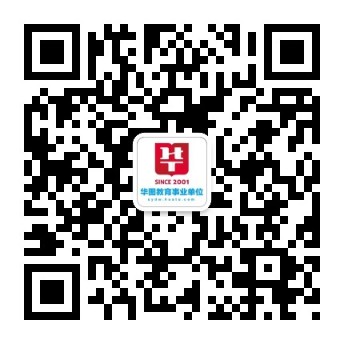 